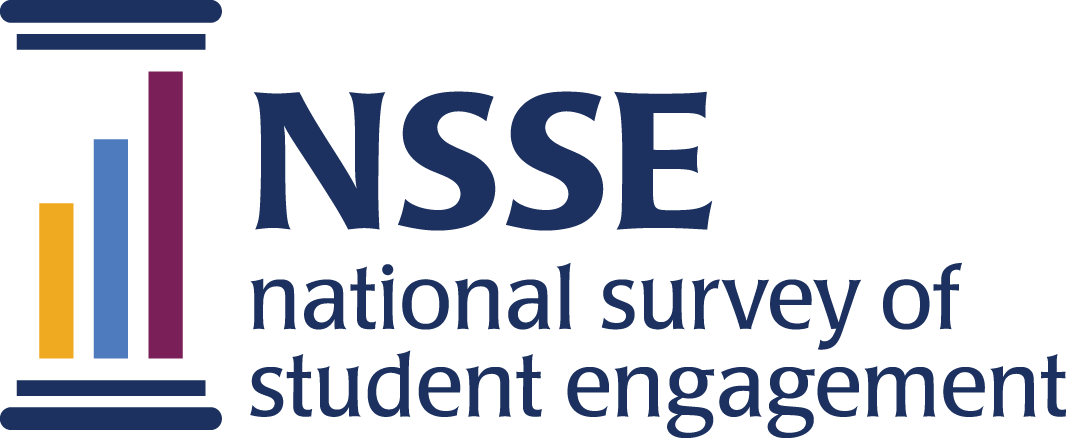 NSSE 2023 Data CodebooksExperiences with Writing Topical ModuleThis module is the result of an ongoing collaboration between NSSE and the Council of Writing Program Administrators. The questions touch on three aspects of good writing assignments—interactivity, meaning-making, and clarity. It complements questions on the core survey about how much writing students do, the nature of their course assignments, and perceived gains in written expression. (Similar FSSE set available.) Survey questions are listed in the order that students received them. Response options appear in italics beneath. Variable names appear in brackets (e.g., [WRI01a]) after each item. Items that are recoded (e.g., reversed response values) or derived (new computed values such as age category or total number of written pages) from original question(s) are shaded and prefaced by a bracket and the word "RECODED" or "DERIVED." 

NSSE codebooks correspond to the final data we deliver in the summer and contain information on variables (EIs, recodes, derived variables, etc.) not included in the raw data files available for download in the spring. Like NSSE data, codebooks are subject to revision until the Institutional Report is delivered in August.Experiences with Writing Module
For the purpose of these questions, a writing assignment is broadly defined to include not only written papers, but also lab reports, multimedia projects, blogs, online discussions, posters, PowerPoint presentations, and so on.1. During the current school year, for how many writing assignments have you done the following?Response options: No writing assignments=1, Few writing assignments=2, Some writing assignments=3, Most writing assignments=4, All writing assignments=5a.	Talked with a classmate, friend, or family member to develop your ideas before starting your assignment	 [WRI01a]b.	Received feedback from a classmate, friend, or family member about a draft before turning in your final assignment [WRI01b]c.	Given feedback to a classmate about a draft or outline [WRI01c]d.	Summarized material you read such as articles, books, or online publications	 [WRI01d]e.	Analyzed or evaluated something you read, researched, or observed [WRI01e]f.	Described your methods or findings related to data you collected in lab or field work, a survey project, etc. [WRI01f]g.	Argued a position using evidence and reasoning [WRI01g]h.	Explained in writing the meaning of numerical or statistical data [WRI01h]i.	Written in the style and format of a specific field (engineering, history, psychology, etc.) [WRI01i]j.	Addressed a real or imagined audience such as your classmates, a politician, non-experts, etc. [WRI01j]2. During the current school year, for how many of your writing assignments have your instructors done the following?Response options: No writing assignments=1, Few writing assignments=2, Some writing assignments=3, Most writing assignments=4, All writing assignments=5a.	Provided clear instructions describing what they wanted you to do [WRI02a]b.	Explained in advance what they wanted you to learn [WRI02b]c.	Explained in advance the criteria they would use to grade your assignment [WRI02c]